Annual Member Business Meeting SummaryJanuary 23, 2014Trump International Beach ResortMiami, FLBusiness Meeting Call to OrderRaanan Naftalovich, Chairman, called the Business Meeting to order at 9:56 a.m.Raanan invited those members to the stage who had completed their service to the Board of Directors for 2013, and thanked them for their service.  Members included: Andrea Gluck, Eyewear Designs, Ltd.Dave Cole, Transitions Optical, Inc.Steve Rappaport, L'Amy IncorporatedMike Hundert, REM EyewearRaanan discussed the need to grow the industry and for change in healthcare, technology, consumer education, incorporation with other partners in the industry. Raanan recognized Ed Greene, announced his planned retirement, and thanked him for his efforts in support of The Vision Council.Raanan provided an update on 2013 results for key initiatives at The Vision Council:Through public relations, advertising and other marketing & communications efforts, we generated more than 1 billion impressions for our members’ products and services last year.  The Think About Your Eyes Campaign – is our campaign to increase eye exams and your Board of Directors has agreed to contribute a significant amount of money to this effort.  We took a chance at trying to grow the industry.  We should be thinking and talking about how our companies can become a part of it.On the technical side of things– we are taking the lead around the world (Europe and Asia) to make things work smoothly by educating manufacturers in efficient businesses operations & US complianceOur market research program, Vision Watch - continues to assist members with measuring the competitiveness in the market and has now launched in Europe.  Eighty percent of our income comes from Vision Expos and we are continually looking to seek out the decision makers and key buyers, and attract them our Vision Expo shows. Elections Jamie Shyer, Immediate Past Chair, introduced the current nominating committee members:Jamie Shyer, Chair Nancy Yamasaki, Lens Division ChairKevin Cross, LPT Division ChairKen Bradley, Low Vision Division ChairVirginia Lesher, Optical Lab Division ChairJeff Frumkin, Eyewear & Accessories Division ChairBob Grow, Sunglass & Reader Division ChairBarney Dougher, Member-at-LargeLarry Clarke, Member-at-LargeDon Howard, Member-at-LargeFollowing, the slate of candidates proposed for a second, one-year term as officers was announced:Raanan Naftalovich, ChairmanMarty Bassett, Vice ChairmanDick Russo, Secretary/TreasurerJamie Shyer, Immediate Past ChairA call for a motion to approve followed. The slate of candidates proposed for a second, two-year term as Director-at-Large was announced:  Barney Dougher, Board Member-At-LargeRobert Liener, Board Member-At-LargeDavid Vander Schaaf, Board Member-At-LargeA call for a motion to approve followed.The slate of candidates proposed for an initial, two-year term as Director- at- Large was announced:Joe Donahoe, Lens DivisionMichael Suliteanu, Eyewear &Accessories DivisionSteve Tulba, Eyewear &Accessories DivisionA call for a motion to approve followed.COMMENTS/ACTIONS:All nominated members were unanimously approved.BylawsJim Anderson, Ex Officio and Legal Counsel, asked for approval of bylaws amendments consisting of:Allowing for Division Chair Directors to serve no more than three consecutive one-year terms; and Allowing for the Immediate Past Chair of the four largest operating divisions to serve a one-year term to assist the new division chair with their new responsibilities as a Board Member.  A call for a motion to approve followed.  COMMENTS/ACTIONS:Bylaw changes were unanimously agreed to.Think About Your Eyes Update 
Dave Plogmann, TAYE Consultant, provided progressive statistics, and conveyed the benefits of participation in the TAYE campaign and asked the members to get on board and join the campaign.AdjournRaanan concluded the business meeting portion of the session at 10:30a.Submitted for approval,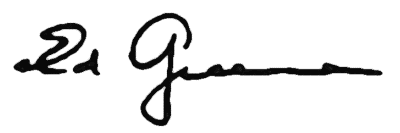 Ed GreeneChief Executive Officer, The Vision CouncilApproved,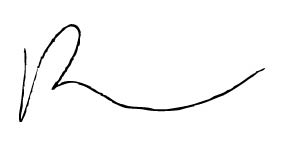 Raanan NaftalovichChairman, The Vision Council 